BAIMENA EMATEKO ETA SALBUESTEKO FITXANik,   jaunak/andreak, NANa   dudanak,   (parte-hartzailearen izena) -(r)en ama/aita/tutorea naizen aldetik, baimena eman dut:Rocópolis Aisialdi eta Eskalada Zentroa, SMk antolaturiko HIRI-KANPALEKUETAN izena emateko orduan:Arau hauek ONARTU DITUT:Hiri-kanpalekuko entrenatzaileen eta begiraleen jarraibideak eta bertako diziplina betetzea. Hiri-kanpalekuetan antolaturiko jarduerari buruzko informazio orokorra jaso dut.             Rocópoliseko zuzendaritzak Hiri-kanpalekuetako programa alda dezake, honako hauek kontuan hartuta:Partaide-taldearen ezaugarriak. Ingurumeneko baldintzak.Programatutako irteerak.Rocópolisek nire baimena du informazioa honela helarazteko: WhatsAppeko zabalkunde-taldea:		BAI 	 EZ  	(markatu Xrekin)Idatziz:						BAI 	EZ   	(markatu Xrekin)(Gorde telefono-zenbaki hau informazioa jaso ahal izateko: 669 38 43 49)BAIMENDU ETA ONARTU DUT:Nire seme-alabak, tutoretzapekoak Rocópolis Aisialdi eta Eskalada Zentroa, SMk antolaturiko Hiri-kanpalekuetako eskalada-jardueretan parte hartzea.BAI 	EZ  	(markatu Xrekin)Hiri-kanpalekuetako jarduera egin bitartean nire seme-alabei, tutoretzapekoei argazkiak eta bideoak egitea.BAI 	EZ  	(markatu Xrekin)Instalazioak argazkiak eta bideoak erabili ahal izatea.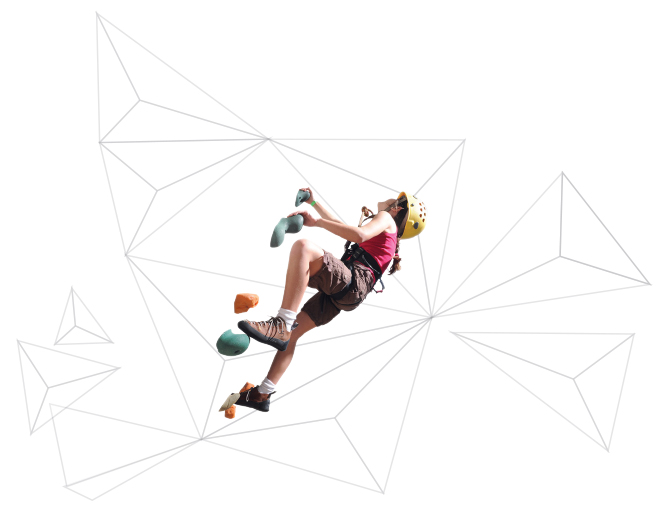 BAI 	EZ    (markatu Xrekin)Eta dagokion tokian jasota gera dadin, agiri hau sinatu dut:		Sinadura				Sinadura-data		Kanpaleku-dataHIRI-KANPALEKUETAN   IZENA EMATEKO FITXA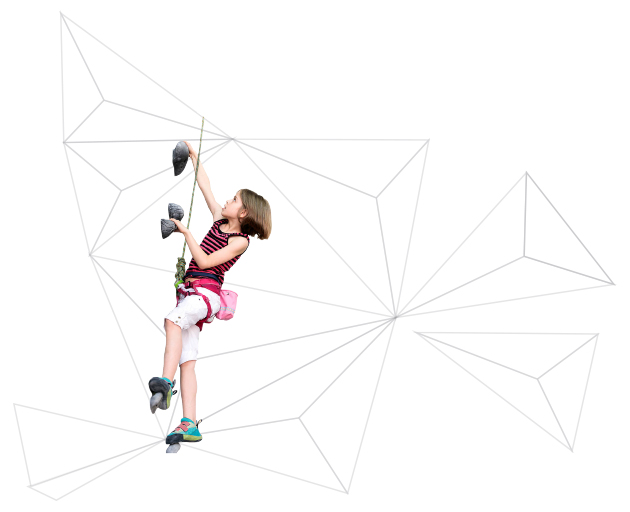 		DATU PERTSONALAKParte-hartzailearen izen-abizenak:  NANa:   Jaiotza-data:   Adina:   Osasun-txartelaren zk. edo NIPK: Amaren/tutorearen izena:   Tel.:  BAI  EZ  (markatu Xrekin) E-posta:   (Idatzi zure e-posta letra larriz) Aitaren/tutorearen izena:   Tel.:   E-posta:   (Idatzi zure e-posta letra larriz)Helbidea:   Udalerria:   PK: Bazkide-zk.:   (Rocópolisek bete beharrekoa)DESKONTUAK:Bazkide baten seme-alaba (% 15):	BAI 	Bazkidearen izena: Bigarren anai-arreba (% 5):		BAI 	Anai-arrebaren izena: Berriobeitin erroldatua (15%):   		BAI 	Erroldatze-ziurtagiria:     BAI: *Berriobeitin erroldaturik egoteagatiko deskontua izateko, ezinbestekoa da izena emateko fitxarekin batera erroldatze-ziurtagiria aurkeztea. *Deskontuak EZ dira pilagarriakKANPALEKUAREN DATUAK:Asistentzia-asteak edo egunak:   Sarrera-ordua:   Irteera-ordua: Goiztiarrentzako zerbitzua, 8:00etatik aurrera: 	BAI   (Ezarritako ordutegia: 08:30etik 14:30era)Elikadura-alergiak:  	   EZ  	BAI  	Zein:  Hizkuntza:		Euskara:  	Gaztelania:  	(Euskara/gaztelania hutseko talderik sortu ezean, taldeak mistoak izango dira)Beste zerbait jakin behar dugula uste baduzu, konta iezaguzu! EZ DA PLAZARIK ERRESERBATZEN; NAHITAEZKOA DA IZENA EMATEKO FITXA AURKEZTEA ETA PLAZAREN BERRESPENA JASOTZEA.